П О С Т А Н О В Л Е Н И Е	В соответствии с Решением Городской Думы Петропавловск-Камчатского городского округа от 31.10.2013 № 145-нд «О наградах и почетных званиях Петропавловск-Камчатского городского округа»,     Постановлением Главы Петропавловск-Камчатского городского округа от 31.10.2013 № 165 «О представительских расходах и расходах, связанных с приобретением подарочной и сувенирной продукции в Городской Думе Петропавловск-Камчатского городского округа»,     ПОСТАНОВЛЯЮ:за многолетний добросовестный труд, высокий уровень профессионализма, большой личный вклад в воспитание подрастающего поколения и педагогическое мастерство:Наградить Почетной грамотой Главы Петропавловск-Камчатского городского округа (в рамке) и вручить цветы:Объявить Благодарность Главы Петропавловск-Камчатского городского округа (в рамке) и вручить цветы:ГлаваПетропавловск-Камчатскогогородского округа                                                                           К.Г. Слыщенко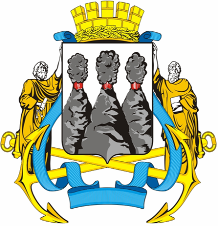 ГЛАВАПЕТРОПАВЛОВСК-КАМЧАТСКОГОГОРОДСКОГО ОКРУГА26  августа 2014 г. № 108О награждении  сотрудников   муниципального автономного образовательного учреждения «Средняя общеобразовательная школа № 30» Петропавловск-Камчатского городского округаБаженовой Татьяне Владимировне- учителю начальных классов;Милокостовой Светлане Владимировне- заместителю директора по учебно-воспитательной работе.Овечкиной Татьяне Михайловне- социальному педагогу;Федоровой Ирине Васильевне- учителю начальных классов.